В рамках реализации регионального проекта «Модернизация школьной системы образования Ханты – Мансийского автономного округа – Югры» во второй покачёвской школе в 2024 году будет проведён капитальный ремонт кровли и оборудование школы современными средствами обучения.Начальник управления образования администрации города Покачи Черипенко Любовь Петровна 08 декабря 2023 года провела совместное совещание с директором второй школы Александровой Еленой Владимировной, заинтересованными специалистами управления образования администрации города Покачи и школы по вопросу подготовки спецификации учебного оборудования в соответствии с приказом Минпросвещения России от 06.09.2022 №804 «Об утверждении перечня средств обучения и воспитания, соответствующих современным условиям обучения, необходимых при оснащении общеобразовательных организаций в целях реализации мероприятий государственной программы Российской Федерации «Развитие образования», направленных на содействие созданию (создание) в субъектах Российской Федерации новых (дополнительных) мест в общеобразовательных организациях, модернизацию инфраструктуры общего образования, школьных систем образования, критериев его формирования и требований к функциональному оснащению общеобразовательных организаций, а также определении норматива стоимости оснащения одного места обучающегося указанными средствами обучения и воспитания». В ходе обсуждения были определены перечни учебного оборудования и оборудования, сопутствующего учебному процессу, запланированные к приобретению в рамках реализации проекта. Кроме того, сформулирован ряд вопросов для обсуждения с отраслевым Департаментом по вопросу возможности приобретения оборудования, связанного с обеспечением пожарной и антитеррористической защищённости образовательной организации.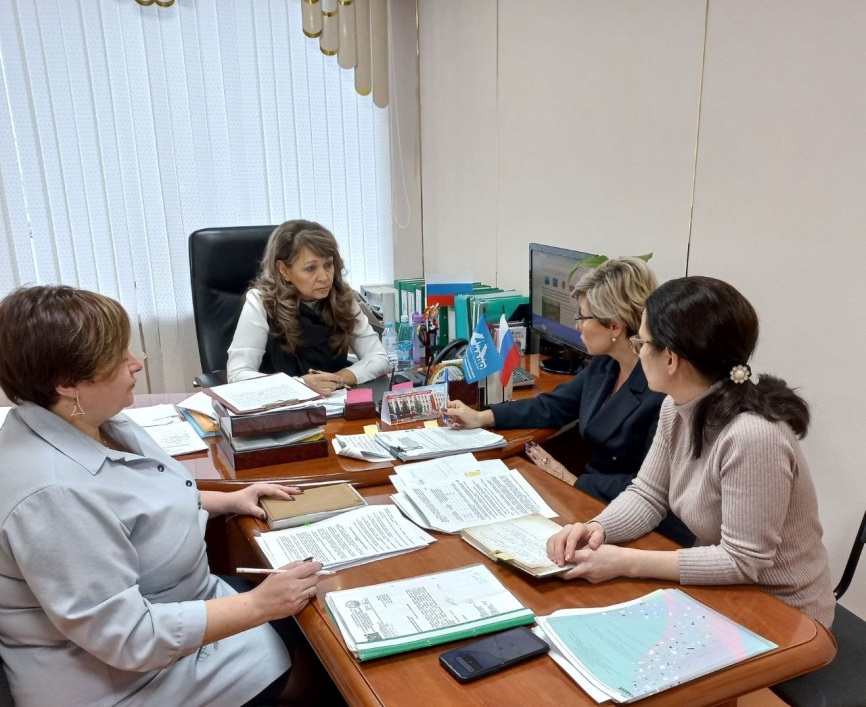 